Folgende Hefte benötigst du für das kommende Schuljahr (2023/24) Klasse: 2IKTLiebe Schülerin, lieber Schüler der 2IKT!Der Schulbeginn an unserer Schule ist am Montag, den 4. September 2023, um 800 Uhr. Nimm an diesem Tag auch schon deine Schultasche mit, da du bereits die Schulbücher bekommst. Vergiss auch nicht deine Hausschuhe und die Federschachtel. Am Montag hast du in den ersten zwei Stunden Unterricht. Um 1000 Uhr findet der Eröffnungsgottesdienst statt. Unterrichtsschluss wird an diesem Tag um ca. 10.45 Uhr sein.Die Hefte und Schnellhefter werden gemeinsam in der Schule beschriftet, jedoch solltest du Stifte, Uhu, Schere, Lineal,Turnsackerl bereits zuhause beschriften!Schulautonome Tage für das Schuljahr 23/24: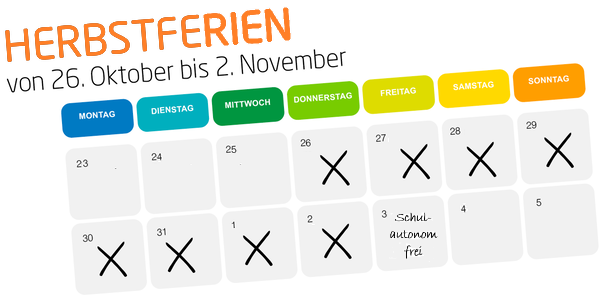 Zusätzlich zu den Herbstferien (siehe Abbildung)wurden noch drei weitere schulautonome Tagegemeinsam mit der VS Haag und der ASO Haagbeschlossen:Fr. 3.11.2023, Fr. 10.5.2024 und Fr. 31.5.2024Wiederholungsprüfungen:DO 31.08.2023: ab 9.00 Uhr schriftlichFR 01.09.2023: ab 9.00 Uhr mündlichDas Lehrerinnen-/Lehrerteam der MMS HaagGegenstandDas brauchen wir …Deutsch1 A4-Heft liniert (40 Blatt mit rotem Korrekturrand), 3 A4-Heft liniert (20 Blatt rotem Korrekturrand), 1 Quartheft liniert (20 Blatt rotem Korrekturrand), linierte Einlageblätter (alte Ringmappe aus der 1. Klasse verwenden)- Hefte: Ansage, Rechtschreibung, Grammatik  vom Vorjahr verwenden, gelbe UmschlägeEnglisch1 A4-Heft liniert mit rotem Mittelstrich, 1 A4-Heft liniert (40 Blatt),2 A4-Hefte liniert (20 Blatt mit rotem Korrekturrand), 1 lila Schnellhefter A4,
10 Klarsichthüllen, rote Umschläge, Kopfhörer (für Hörübungen, keine Bluetooth-Hörer!) ev. Hefte vom Vorjahr verwenden, falls ordentlichMathematik3 A4-Heft kariert (40 Blatt ohne Korrekturrand), A5 Mathematikformelheft wird aus der 1. Klasse weiterverwendet, 1 Geo-Dreieck klein, 1 Zirkel (blaue Umschläge)Religion1 A4-Heft liniert (40 Blatt), beliebiger UmschlagGeographie1 A4-Heft kariert (40 Blatt) ev. vom Vorjahr – falls ordentlichBiologie1 A4-Heft liniert (40 Blatt), grüner Umschlag (ev. vom Vorjahr – falls ordentlich)Bildnerische Erziehung2 große Zeichenblöcke A3, Haar- und Borstenpinselset (versch. Größen), Deckfarben (Pelikan, Jolly oder Mona Lisa) Deckweiß, Wachsmalkreiden, gute Farb- und Filzstifte, Edding schwarz (dick und dünn), Wasserbecher, Schere, Schuhschachtel, altes Geschirrtuch – Materialien, die noch weitgehend vollständig und brauchbar sind, können natürlich aus der 1. Klasse weiterverwendet werden.Geschichte 1 Schnellhefter, 1 A4 Heft liniert (40 Blatt, ohne Korrekturrand)Bewegung und SportPassende Turnkleidung (kurze Hose, T-Shirt, Trainingshose oder Leggings) TurnschuheMusikMusikmappe (die dicke Ordnermappe aus der 1. Klasse wird weiterverwendet!), linierte EinlageblätterPhysik/Chemie1 kariertes A4-Heft (40 Blatt ohne Korrekturrand), beliebiger Umschlag A4Ernährung und Haushalt1 Schnellhefter, Einlageblätter, 10 Stk. Klarsichtsfolien, 1 kleine Plastikdose, Kochschürze mitnehmen die in WTX in der 1.Klasse bemalt wurdeSoziales Lernen/ IKTMusikmittelschule-Mappe aus der 1. Klasse weiterverwendenOrganisation in der KlasseFlügelmappe mit Gummiband (zum Transportieren loser Zettel usw.), Füllfeder, Uhu, kleine Schere, Geodreieck, gute Farb- und Filzstifte, Edding schwarz dünn